สรุปรายงานผลการตรวจ ติดตาม ประเมินผลตามนโยบายการตรวจราชการของกระทรวงศึกษาธิการประจำปีงบประมาณ พ.ศ. ๒๕๖๕วันที่ 24 มีนาคม 2565------------------------โรงเรียนเทพศิรินทร์ สมุทรปราการ สังกัด สพม.จังหวัดสมุทรปราการ 	เปิดสอนระดับชั้น ม.1 - ม.6  มีนักเรียนรวมทั้งหมด 2,679 คน ครูและบุคลากรทางการศึกษา 131 คน จัดเป็นโรงเรียนขนาดใหญ่พิเศษ ด้านการพัฒนาครูและการจัดการเรียนการสอน        		การจัดการเรียนการสอนที่มุ่งเน้นให้ผู้เรียนทุกระดับมีส่วนร่วมสร้างสรรค์การเรียนรู้  เพื่อให้เกิดสมรรถนะหลักและการพัฒนาตนเองตามความถนัดและความสนใจ (Active Learning)		การจัดการเรียนการสอนประวัติศาสตร์และหน้าที่พลเมืองให้มีความทันสมัยสอดรับกับวิถีใหม่เหมาะสมกับวัยของผู้เรียน ควบคู่ไปกับการเรียนรู้ประวัติศาสตร์ของท้องถิ่น และการเสริมสร้างวิถีชีวิตของความเป็นพลเมืองที่เข้มแข็ง		สภาพความก้าวหน้า ความสำเร็จของการดำเนินงานตามนโยบาย   สถานศึกษามีการจัดกิจกรรมในการใช้ชีวิตประจำวันที่แสดงถึงความตระหนักและเห็นคุณค่าในประวัติศาสตร์ สังคม วัฒนธรรมของครอบครัว สถานศึกษาและชุมชน มีการจัดการเรียนการสอนที่มุ่งเน้นให้ผู้เรียนใช้ชีวิตประจำวันร่วมกับผู้อื่น โดยรักษาสิทธิของตน เคารพสิทธิของผู้อื่น และรับผิดชอบตามบทบาทหน้าที่ของตนเองและสิ่งแวดล้อมมุ่งเน้นให้ผู้เรียนกำกับตนเองในการใช้จ่ายของตนเองและครอบครัว มุ่งเน้นใฝ่ทำความดีและอยู่ร่วมกับผู้อื่นด้วยดีบนหลักปฏิบัติของศาสนาที่นับถือ สถานศึกษาได้พัฒนาสื่อที่ทันสมัย สอดรับกับวิถีใหม่เหมาะสมกับวัยของผู้เรียน มีการเปลี่ยนวิธีการสอนเป็นแนว Active Learning และเสริมทักษะในการค้นคว้าหาความรู้กระแสหลัก กระแสรองในทางประวัติศาสตร์ให้เด็กสร้างองค์ความรู้ด้วยตนเอง ทำให้ผู้เรียนคิดเป็น วิจารณ์เนื้อหาได้ และสร้างองค์ความรู้ใหม่ และสถานศึกษาสามารถจัดการเรียนการสอนที่ไม่ให้ผู้เรียนเบื่อที่จะเกิดการวิเคราะห์เรียนรู้สิ่งรอบตัวแม้บางเนื้อหาที่ผู้เรียนเห็นในหนังสือเรียน ไม่ตรงกับความจริงที่เกิดขึ้น	หลักเกณฑ์และวิธีการประเมินตำแหน่งและวิทยฐานะข้าราชการครูและบุคลากรทางการศึกษา (หลักเกณฑ์ PA)	  ครูและบุคลการทางการศึกษา มีความรู้ความเข้าใจเกี่ยวกับหลักเกณฑ์ ว.9 (PA) และวิธีการอยู่ในระดับปานกลาง โดยได้รับการชี้แจงหรือหาความรู้เกี่ยวกับหลักเกณฑ์ จากหน่วยงานต้นสังกัด (สพป./สพม.) เพื่อนร่วมงาน สื่อสิ่งพิมพ์ต่าง ๆ และเว็ปไซต์		ปัญหาและอุปสรรค การเปลี่ยนหลักเกณฑ์การประเมินบ่อย ทำให้มีความยุ่งยากในการเตรียมเอกสารหลักฐานรองรับการประเมิน เนื่องจากมีการผสมผสานระหว่าง ว.21 กับ ว.9 (PA) ทำให้ผู้ประเมินเกิดความสับสน		สถานศึกษามีวิธีการแก้ไขปัญหา โดยมีการจัดการอบรมโดยผู้เชี่ยวชาญความปลอดภัยของผู้เรียน โดยการสร้างสถานศึกษาปลอดภัย และบริหารจัดการเชิงบูรณาการในสถานการณ์การแพร่ระบาดของโรคติดเชื้อไวรัสโคโรนา 2019 (COVID-19)	  ครูและบุคลากรทางการศึกษาได้รับการส่งเสริม สนับสนุน ให้ความรู้ ความเข้าใจในการสร้างภูมิคุ้มกัน พร้อมรับมือกับสถานการณ์แพร่ระบาดของโรคติดเชื้อไวรัสโคโรนา 2019 (COVID-19) โดยได้รับความช่วยเหลือจากกระทรวงศึกษาธิการ กระทรวงสาธารณสุข และภาคเอกชน ซึ่งครูและบุคลากรทางการศึกษาได้รับวัคซีนป้องกันโควิค-19 ครบตามเกณฑ์ที่กระทรวงสาธารณสุข และคณะกรรมการโรคติดต่อจังหวัดกำหนด	 	ปัญหาและอุปสรรค สถานศึกษาไม่สามารถเปิดเรียนได้ตามปกติ	 	สถานศึกษามีวิธีการแก้ไขปัญหาโดยเปลี่ยนรูปแบบการจัดการเรียนการสอน การจัดกิจกรรม การอบรมและการให้ความรู้แบบ On Air, Online, On Hand, On-Demand และรูปแบบผสมผสาน ระหว่าง On-Site กับ Onlineด้านการสร้างโอกาส ความเสมอภาคและความเท่าเทียมกันทางสังคม		การค้นหาเด็กวัยเรียนหลุดจากระบบการศึกษา และติดตามให้ความช่วยเหลือเข้าสู่ระบบการศึกษา    นักเรียนได้รับการศึกษาต่อในภาคเอกชน        		ปัญหาและอุปสรรคเรื่องการย้ายถิ่นฐานตามผู้ปกครอง		สถานศึกษามีวิธีการแก้ไขปัญหาโดยปฏิบัติตามโครงการพาน้องบกลับห้องเรียนผ่านทางเว็บไซต์และแอปพลิเคชัน					ด้านเทคโนโลยีเพื่อการศึกษา		การนำนวัตกรรมและเทคโนโลยีที่ทันสมัยมาใช้ในการจัดการศึกษาทุกระดับการศึกษาที่เน้นการมีส่วนร่วมและการส่งเสริมการฝึกทักษะดิจิทัลในชีวิตประจำวัน		สถานศึกษามีการจัดทำ/นำนวัตกรรมและเทคโนโลยีที่ทันสมัยมาใช้ในการจัดการศึกษาทุกระดับการศึกษา โดยครูได้รับการพัฒนาการจัดทำสื่อเทคโนโลยีที่ทันสมัยและนำมาปรับใช้ในการเรียนการสอน และส่งเสริมสนับสนุน โดยการการจัดการเรียนการสอน/กิจกรรม เพื่อให้ผู้เรียนได้รับการส่งเสริมการฝึกทักษะดิจิทัลในชีวิติประจำวัน 	 	ปัญหาและอุปสรรค  ผู้เรียนขาดการมีส่วนร่วมในการเรียน	 	สถานศึกษามีวิธีการแก้ไขปัญหา โดยมีการมอบทุนการศึกษาให้กับนักเรียนในเรื่องของค่าบริการอินเตอร์เน็ต สนับสนุนอุปกรณ์ที่ใช้ในการเรียน เช่นคอมพิวเตอร์ยืมเรียน สนับสนุนให้ครูใช้สื่อการเรียนการสอนออนไลน์ที่หลากหลาย เพื่อกระตุ้นให้ผู้เรียนได้มีส่วนร่วมในการเรียนมากขึ้น โรงเรียนราชวินิตบางแก้ว สังกัด สพม.สมุทรปราการ จังหวัดสมุทรปราการเปิดสอนระดับชั้น ม.1-ม.6 มีนักเรียนรวมทั้งหมด 3,341 คน ครูและบุคลากรทางการศึกษา 204 คน จัดเป็นโรงเรียนขนาดใหญ่พิเศษ ด้านการพัฒนาครูและการจัดการเรียนการสอน        		การจัดการเรียนการสอนที่มุ่งเน้นให้ผู้เรียนทุกระดับมีส่วนร่วมสร้างสรรค์การเรียนรู้  เพื่อให้เกิดสมรรถนะหลักและการพัฒนาตนเองตามความถนัดและความสนใจ (Active Learning)	 	สถานศึกษาได้มีการบูรณาการรูปแบบการจัดการเรียนการสอนในหลายรูปแบบ เช่น Online, On-site ในกลุ่มสาระการเรียนรู้ภาษาไทย คณิตศาสตร์ วิทยาศาตร์และเทคโนโลยี ภาษาต่างประเทศและบูรณาการในกลุ่มสาระการเรียนรู้อื่น ๆ มีการจัดกิจกรรมที่หลากหลายเพื่อพัฒนาผู้เรียน โดยจัดตามความถนัดและตามความสมัครใจ ส่งเสริมให้ผู้เรียนเกิดความรู้ ทกษะในกิจกรรมชุมนุมและรายงานผลการจัดการเรียนแบบปัญหาเป็นฐาน (Problem-Based Learning)  กิจกรรมชุมนนุม และกิจกรรม Homeroom มีการจัดทำโครงการเพื่อพัฒนาการจัดการเรียนการสอน โดยมีการกำหนดตัวชี้วัดความสำเร็จของการจัดการเรียนการสอน	ปัญหาและอุปสรรค นโยบายขาดความต่อเนื่อง ครูผู้สอนมีภาระงานมาก การจัดกิจกรรมไม่สามารถดำเนินการได้ต่อเนื่อง สาเหตุเกิดจากสถานการ์การแพร่ระบาดของโรคติดเชื้อไวรัสโคโรนา 2019 (COVID-19) 	    สถานศึกษามีวิธีการแก้ไขปัญหา โดยการขับเคลื่อนการจัดทำหลักสูตรบูรณาการตามนโยบายและจะจุดเน้น มีการลดภาระงานของครูผู้สอนโดยการจัดหาเจ้าหน้าที่ธุรการมาปฏิบัติงานแทนครูผู้สอน	    นวัตกรรม/รูปแบบ/แนวทางการดำเนินงานเกี่ยวกับการจัดการเรียนการสอนแบบ Active Learning ของสถานศึกษาที่คิดว่าเป็นต้นแบบหรือแบบอย่างที่ดี (Best Practice) คือ มีการนิเทศติดตามการจัดการเรียนการสอนของครูแต่ละกลุ่มสาระการเรียนรู้  มีการจัดการเรียนรู้โดยให้ผู้เรียนได้ลงมือปฏิบัติจริง เช่นการทดลองทางวิทยาศาสตร์ มีการจัดการเรียนการสอนห้องเรียนพิเศษด้านดนตรีให้กับผู้เรียนที่มีความสามารถและศักยภาพรอบด้าน จัดให้มีโครงการห้องเรียนพิเศษทางด้านภาษา (MEP, ภาษาจีน, ภาษาญี่ปุ่น)	  	การจัดการเรียนการสอนประวัติศาสตร์และหน้าที่พลเมืองให้มีความทันสมัยสอดรับกับวิถีใหม่เหมาะสมกับวัยของผู้เรียน ควบคู่ไปกับการเรียนรู้ประวัติศาสตร์ของท้องถิ่น และการเสริมสร้างวิถีชีวิตของความเป็นพลเมืองที่เข้มแข็ง	  	สถานศึกษามีการจัดกิจกรรมในการใช้ชีวิตประจำวันที่แสดงถึงความตระหนักและเห็นคุณค่าในประวัติศาสตร์ สังคม วัฒนธรรมของครอบครัว สถานศึกษาและชุมชน จัดการเรียนการสอนที่มุ่งเน้นให้ผู้เรียนใช้ชีวิตประจำวันร่วมกับผู้อื่น โดยรักษาสิทธิของตน เคารพสิทธิของผู้อื่น และรับผิดชอบตามบทบาทหน้าที่ของตนเองและสิ่งแวดล้อม มุ่งเน้นให้ผู้เรียนกำกับตนเองในการใช้จ่ายของตนเองและครอบครัว การทำความดีและอยู่ร่วมกับผู้อื่นด้วยดีบนหลักปฏิบัติของศาสนาที่นับถือ โดยสถานศึกษาได้พัฒนาสื่อที่ทันสมัยสอดรับกับวิถีใหม่เหมาะสมกับวัยของผู้เรียน มีการบูรณาการด้านการผลิตและการใช้สื่อการเรียนการสอนร่วมกับสถานศึกษาอื่น  มีการเปลี่ยนวิธีการสอนเป็นแนว Active learning และเสริมทักษะในการค้นคว้าหาความรู้กระแสหลัก กระแสรองในทางประวัติศาสตร์ให้เด็กสร้างองค์ความรู้ด้วยตนเอง จัดการเรียนการสอนให้ผู้เรียนคิดเป็น วิจารณ์เนื้อหาได้ และสร้างองค์ความรู้ใหม่ ไม่ให้ผู้เรียนเบื่อที่จะเกิดการวิเคราะห์เรียนรู้สิ่งรอบตัวแม้บางเนื้อหาที่ผู้เรียนเห็นในหนังสือเรียน ไม่ตรงกับความจริงที่เกิดขึ้น 		ปัญหาและอุปสรรค ครูผู้สอนขาดความใจเกี่ยวกับการจัดการเรียนการสอน Active learning มาประยุกต์ใช้ ครูผู้สอนมีภาระงานมาก และเนื่องจากสถานการณ์การแพร่ระบาดของโรคติดเชื้อไวรัสโคโรนา 2019 (COVID-19) ทำให้สถานศึกษาไม่สามารถจัดการเรียนการสอนได้เต็มรูปแบบ และต่อเนื่อง ขาดการมีส่วนร่วมระหว่างปราชญ์ชาวบ้าน ผู้ปกครอง สถานศึกษาและผู้เรียนในการสร้างการเรียนรู้เกี่ยวกับการสอนประวัติศาสตร์และหน้าที่พลเมืองให้มีความทันสมัย ขาดสื่อ เทคโนโลยี วัสดุอุปกรณ์ที่ทันสมัยเพื่อสนับสนุนการจัดการเรียนการสอนประวัติศาสตร์วิถีใหม่ 	  สถานศึกษามีวิธีการแก้ไขปัญหา โดยสถานศึกษาดำเนินการให้ผู้เรียนได้มีส่วนร่วมในการจัดการเรียนการสอนของครูและเทคนิควิธีการสอนที่ทำให้ผู้เรียนสนใจการเรียน จัดอบรมบุคลากรในการจัดการเรียนการสอนในรูปแบบ Online  จัดโครงการให้ความรู้ อบรมและศึกษาดูงานจากแหล่งเรียนรู้ เชิญผู้มีความรู้มาถ่ายทอดความรู้เกี่ยวกับประวัติศาสตร์และหน้าที่พลเมือง	  นวัตกรรม/รูปแบบ/แนวทางการดำเนินงานเกี่ยวกับการจัดการเรียนการสอนประวัติศาสตร์และหน้าที่พลเมืองให้มีความทันสมัยของสถานศึกษาที่คิดว่าเป็นต้นแบบหรือแบบอย่างที่ดี (Best Practice) คือ มีการส่งเสริมให้ผู้เรียนเลือกตั้งคณะกรรมการสภานักเรียนในรูปแบบ Online  การมีส่วนร่วมในกิจกรรมประเพณีรับบัวและประวัติหลวงพ่อโตในท้องถิ่น	   การพัฒนาคุณภาพและประสิทธิภาพครูและบุคลากรทางการศึกษาทุกประเภทให้มีสมรรถนะทางภาษาและดิจิทัล รวมทั้งการจัดการเรียนการสอน ครูผู้สอนได้รับการพัฒนาด้านสมรรถนะทางภาษาและดิจิทัล ของข้าราชการครูทั้งหมด จาก สพฐ., สำนักงานเลขาธิการสภาการศึกษา ทำให้ครูผู้สอนสามารถนำไปใช้ในการจัดการเรียนการสอน ทำให้ผู้เรียนมีทักษะด้านการฟัง การอ่านและจดบันทึกย่อ ที่เกี่ยวกับแนวคิดและกระบวนการต่าง ๆ ผู้เรียนสามารถใช้ภาษาและสื่อสารสนเททศไปปรับใช้ในชีวิตประจำวันได้ โดยเปิดโอกาสให้ผู้เรียนได้ทำกิจกรรมเรียนรู้ทางดิจิทัล ทำให้เกิดการเรียนรู้รวบยอดหลักไปพร้อมๆ กับสมรรถนะดิจิทัลด้านต่าง ๆ เช่นการติดตามข่าวสารบนโลกออนไลน์ การสืบค้นข้อมูลที่เชื่อถือได้ การตรวจสอบความถูกต้องของข้อมูลออนไลน์  การแสดงความรับผิดชอบในการใช้อุปกรณ์ดิจิทัล   ครูสอนได้มีการนำสมรรถนะด้านภาษาและดิจิทัลไปขยายผลให้กับครูผู้สอนในสถานศึกษา โดยบูรณาการให้เข้ากับกลุ่มสาระต่าง ๆ  ทำให้การจัดการเรียนการสอนในรูปแบบออนไลน์มีประสิทธิภาพมากยิ่งขึ้น		ปัญหาและอุปสรรค คือขาดการนิเทศ ติดตาม และขาดงบประมาณสนับสนุน 		สถานศึกษามีวิธีการแก้ไขปัญหา โดยสถานศึกษาส่งเสริมสนับสนุนให้ครูและบุคลากรทางการศึกษาได้รับการพัฒนาสมรรถนะทางภาษาและดิจิทัลจากหน่วยงานอื่นอย่างต่อเนื่อง และนำมาขยายผลในสถานศึกษา ส่งเสริมสนับสนุนให้ครูและบุคลากรทางการศึกษาเข้ารับการอบรพัฒนาตนเองในหลักสูตรพัฒนาทักษะต่าง ๆ ในรูปแบบ Online และรูปแบบอื่น		นวัตกรรม/รูปแบบ/แนวทางการดำเนินงานเกี่ยวกับการพัฒนาคุณภาพและประสิทธิภาพครูและบุคลากรทางการศึกษาทุกประเภทให้มีสมรรถนะทางภาษาและดิจิทัล ของสถานศึกษาที่คิดว่าเป็นต้นแบบหรือแบบอย่างที่ดี (Best Practice) คือ สถานศึกษามีแนวทางในการการดำเนินงานเกี่ยวกับการพัฒนาคุณภาพและประสิทธิภาพครูและบุคลากรทางการศึกษาให้มีสมรรถนะทางภาษาและดิจิทัล		    หลักเกณฑ์และวิธีการประเมินตำแหน่งและวิทยฐานะข้าราชการครูและบุคลากรทางการศึกษา (หลักเกณฑ์ PA) 	ครูและบุคลากรทางการศึกษา มีความรู้ความเข้าใจเกี่ยวกับหลักเกณฑ์ ว.9 (PA) และวิธีการอยู่ในระดับมากที่สุด คิดเป็นร้อยละ 100 ของข้าราชการครูทั้งหมด โดยได้รับการชี้แจงหรือหาความรู้เกี่ยวกับหลักเกณฑ์ ว.9 (PA) จากเว็ปไซต์ สำนักงาน ก.ค.ศ., สพฐ., เพื่อนร่วมงาน สื่อสิ่งพิมพ์ต่าง ๆ เว๊ปไซต์อื่น ๆ 	  ปัญหาและอุปสรรค คือ การประเมินวิทยฐานะในช่วงรอยต่อขาดความชัดเจน และมีการเปลี่ยนหลักเกณฑ์การประเมินบ่อยทำให้มีความยุ่งยากในการเตรียมเอกสารหลักฐานรองรับการประเมิน	   สถานศึกษามีวิธีการแก้ไขปัญหา โดยมีการจัดอบรมเชิงปฏิบัติการเรื่องการเลื่อนวิทยฐาะแบบใหม่ ว.9 (PA) ให้แก่ผู้บริหาร ข้าราชการครู ผ่านระบบ Online  มีการจัดประชุมครูและบุคลากรทางการศึกษา เพื่อสร้างความเข้าใจเกี่ยวกับเกณฑ์และวิธีการประเมิน  จัดอบรมเพื่อชี้แจงการทำบนทึกข้อตกลงในการพัฯงานตามหลักเกณฑ์ ว.9 (PA)	  นวัตกรรม/รูปแบบ/แนวทางการดำเนินงานเกี่ยวกับหลักเกณฑ์และวิธีการประเมินตำแหน่งและวิทยฐานะข้าราชการครูและบุคลากรทางการศึกษา (หลักเกณฑ์ ว.9 (PA)) ของสถานศึกษาที่คิดว่าเป็นต้นแบบหรือแบบอย่างที่ดี (Best Practice) สถานศึกษาจัดทำประกาศเรื่อง เป้าหมายตามตัวชี้วัดในการพัฒนาคุณภาพการศึกษา ในการจัดทำแบบบันทึกข้อตกลงในการพัฒนางาน (PA) ประจำปีงบประมาณ 2565  จัดทำประกาศ เรื่อง การกำหนดชั่วโมงภาระงานของข้าราชการครูและบุคลากรทางการศึกษา ตำแหน่งครูมีการจัดประชุม/อบรม จากผู้อำนวยการสถานศึษา เพื่อดำเนินการเกี่ยวกับหลักเกณฑ์และวิธีการประเมินตำแหน่งและวิทยฐานะข้าราชการครู และบุคลากรทางการศึกษา	  ความปลอดภัยของผู้เรียน โดยการสร้างสถานศึกษาปลอดภัย และบริหารจัดการเชิงบูรณาการในสถานการณ์การแพร่ระบาดของโรคติดเชื้อไวรัสโคโรนา 2019 (COVID-19) ครูและบุคลากรทางการศึกษา ได้รับการส่งเสริม สนับสนุน ให้ความรู้ ความเข้าใจในการสร้างภูมิคุ้มกัน พร้อมรับมือกับภัยยาเสพติด ภัยพิบัติต่าง ๆ  ฝุ่น PM 2.5  อาชญากรรมไซเบอร์ และสถานการณ์แพร่ระบาดของโรคติดเชื้อไวรัสโคโรนา 2019 (COVID-19) โดยได้รับความช่วยเหลือจากกระทรวงศึกษาธิการ กระทรวงสาธารณสุข และภาคเอกชน ซึ่งครูและบุคลากรทางการศึกษาได้รับวัคซีนป้องกันโควิค-19 ครบตามเกณฑ์ที่กระทรวงสาธารณสุข และคณะกรรมการโรคติดต่อจังหวัดกำหนด มีการจัดทำแนวทางการดำเนินการเพื่อป้องกันการแพร่ระบาดของโรคติดเชื้อไวรัสโคโรนา 2019 (COVID-19) ตามเกณฑ์การเปิดโรงเรียนหรือสถาบันการศึกษาตามข้อกำหนดออกตามความในมาตรา 9 แห่งพระราชกำหนดการบริหารราชการในสถานการณ์ฉุกเฉิน พ.ศ. 2548 (ฉบับที่ 34) และกระทรวงสาธารณา/ประกาศคณะกรรมการโรคติดต่อจังหวัด มีการจัดกิจกรรมการเรียนการสอน “สารเสพติด” กิจกรรมงานเฝ้าระวังสารเสพติดในโรงเรียน มีการประชาสัมพันธ์การเข้าประกวด To be number one idol ผ่านครูที่ปรึกษา และผ่าน Page Facebook โรงเรียน จัดกิจกรรมการเรียนการสอน “ความรุนแรงในสังคม” จัดกิจกรรมการเรียนการสอน “การปฐมพยาบาล” 	  ปัญหาและอุปสรรค  มีข้อจำกัดในการดำเนินกิจกรรมในสถานศึกษาเนื่องจากสถานการณ์แพร่ระบาดของโรคติดเชื้อไวรัสโคโรนา 2019 (COVID-19)	  สถานศึกษามีวิธีการแก้ไขปัญหา โดยสถานศึกษาใช้ระบบออนไลน์ในการจัดการเรียนการสอน การอบรม หรือกิจกรรมต่าง ๆ โดยผู้บริหาร ครูและบุคลากรทางการศึกษา ผู้เรียน สามารถเข้าร่วมกิจกรรมที่จัดขึ้นได้ทุกที่ ทำให้การดูแลในเรื่องของความปลอดภัยของสถานศึกษาเป็นไปอย่างมีประสิทธิภาพ	  นวัตกรรม/รูปแบบ/แนวทางการดำเนินงานเกี่ยวกับความปลอดภัยของผู้เรียน โดยการสร้างสถานศึกษาปลอดภัยของสถานศึกษา ที่เป็นต้นแบบหรือแบบอย่างที่ดี (Best Practice) สถานศึกษามีการนำอุปกรณ์ที่มีอยู่แล้วมาสร้างนวัตกรรมเครื่องพ่นแอลกอฮอล์อัตโนมัติ เพือนำไปใช้ในบริเวณสถานศึกษา ทำให้ลดความเสี่ยงในการแพร่กระจายของเชื้อโรคด้านการสร้างโอกาส ความเสมอภาคและความเท่าเทียมกันทางสังคม	   การสร้างโอกาสและการเข้าถึงการศึกษาที่มีคุณภาพสำหรับคนพิการ และผู้ด้อยโอกาสและผู้เรียนที่มีความต้องการจำเป็นพิเศษทั้งในและนอกระบบการศึกษา สถานศึกมีระบบดูแลช่วยเหลือนักเรียนและบริหารจัดการสถานศึกษาที่มีประสิทธิภาพ สามารถลดจำนวนเด็กด้อยโอกาส โดยให้เด็กทุกคนสามารถเข้าถึงและส่งเสริมเด็กด้อยโอกาสให้ได้รับการศึกษาตามศักยภาพ	   ปัญหาและอุปสรรค  สถานศึกษา/ผู้รับผิดชอบงานการจัดการศึกษาสำหรับคนพิการและผู้เรียนที่มีความต้องการจำเป็นพิเศษ ขาดความเชี่ยวชาญ ความชำนาญเฉพาะด้าน  ผู้ปกครองบางส่วนขาดความรู้ ความเข้าใจและมีเจตคติที่ไม่ดีต่อความบกพร่องของเด็ก และการส่งเด็กเข้ารับการพัฒนาในสถานศึกษา 	    สถานศึกษามีวิธีการแก้ไขปัญหา โดยจัดอบรมให้ความรู้ครูผู้รับผิดชอบให้มีความรู้ความชำนาญเพิ่มขึ้น จัดอบรมให้ความรู้ครูผู้สอน สร้างเครือข่ายกับผู้รับผิดชอลหลักสุตรการสอนให้เด็กพิเศษ เพื่อร่วมกันแลกเปลี่ยนเรียนรู้ 	    นวัตกรรม/รูปแบบ/แนวทางการดำเนินงานเกี่ยวกับการสร้างโอกาสและการเข้าถึงการศึกษาที่มีคุณภาพสำหรับคนพิการ และผู้ด้อยโอกาสและผู้เรียนที่มีความต้องการจำเป็นพิเศษทั้งในและนอกระบบการศึกษา ของสถานศึกษาที่คิดว่าเป็นต้นแบบหรือแบบอย่างที่ดี (Best Practice) คือ สถานศึกษาเปิดโอกาสให้ผู้เรียนสามารถเรียนร่วมกับเพื่อนๆในระบบการศึกษาได้อย่างเหมาะสม มีการให้คำปรึกษาและช่วยเหลือเมื่อผู้เรียนเกิดปัญหา ให้บริการตามระบบงานแนะแนวแก่ผู้เรียนอย่างเหมาะสมและผู้เรียนสามารถช่วยเหลือตัวเองได้ จัดให้ผู้เรียนได้ใช้สื่อและเทคโนโลยี ที่สถานศึกษาอำนวยความสะดวกได้ดีและเหมาะสมด้านความร่วมมือ		การพัฒนาทรัพยากรมนุษย์ทุกช่วงวัย โดยการจัดการเรียนรู้ที่หลากหลาย และสร้างการเรียนรู้ตลอดชีวิต เพื่อการพัฒนาทักษะอาชีพ โดยการเพิ่มพูนทักษะ (Re-skill) พัฒนาทักษะ (Up skill) และการเรียนรู้ทักษะใหม่ (New skills)  สถานศึกษามีการดำเนินการจัดทำหลักสูตรเพื่อพัฒนาอาชีพ Re-skill/Up-skil/New skills  หลักสูตรกลุ่มอาชีพความคิดสร้างสรรค์ กลุ่มอาชีพอุตสาหกรรม กลุ่มอาชีพเฉพาะทาง  มีกระบวนการพัฒนาแบบอบรม/สมมนา แบบรวมกลุ่ม มีวิทยากรบรรยาย แบบสื่อออนไลน์ ผ่านระบบZoom  หรือแอปพลิเคชันต่าง ๆ แบบเรียนรู้ด้วยตนเอง และมีครูผู้สอนเปิดรายวิชาตามความถนัดของผู้เรียน	 ปัญหาและอุปสรรค  ระยะเวลาในการพัฒนาไม่สัมพันธ์กับงบประมาณที่จัดสรร นโยบายขาดความต่อเนื่อง ขาดบุคลากรที่มีความชำนาญเฉพาะด้านในแต่ละหลักสูตร วัสดุ อุปกรณ์ เครื่องมือในการพัฒนาไม่เพียงพอ และไม่ทันสมัย และรูปแบบการพัฒนายังยึดติดกับเนื้อหามากกว่าทักษะกระบวนการ	 สถานศึกษามีวิธีการแก้ไขปัญหา โดยให้ครูผู้สอนจัดทำหลักสูตรให้สอดคล้องกับความต้องการของผู้เรียน	 นวัตกรรม/รูปแบบ/แนวทางการดำเนินงานเกี่ยวกับการพัฒนาทรัพยากรมนุษย์ทุกช่วงวัย โดยการจัดการเรียนรู้ที่หลากหลาย และสร้างการเรียนรู้ตลอดชีวิต เพื่อการพัฒนาทักษะอาชีพ โดยการเพิ่มพูนทักษะ (Re-skill) พัฒนาทักษะ (Up skill) และการเรียนรู้ทักษะใหม่ (New skills)ของสถานศึกษาที่คิดว่าเป็นต้นแบบหรือแบบอย่างที่ดี (Best Practice)  สถานศึกษามีการจัดการจัดการเรียนรู้รายวิชาธุรกิจเครื่องดื่ม รายวิชาธุรกิจอาหาร รายวิชาเขียนแบบ รายวิชาบัญชีเบื้องต้น รายวิชาการงานอาชีพ รายวิชาสืบสานคหกรรมด้านเทคโนโลยีเพื่อการศึกษา	การนำนวัตกรรมและเทคโนโลยีที่ทันสมัยมาใช้ในการจัดการศึกษาทุกระดับการศึกษาที่เน้นการมีส่วนร่วมและการส่งเสริมการฝึกทักษะดิจิทัลในชีวิตประจำวัน  สถานศึกษาได้จัดห้องเรียนเป็นห้องเรียนคุณภาพ (ห้องเรียนพิเศษ) และห้องเรียนมาตรฐาน (ห้องเรียนปกติ) มีอุปกรณ์ที่ใช้ในการจัดการเรียนการสอนที่มีเทคโนโลยีที่ทันสมัยทุกห้อง (คอมพิวเตอร์, TV-ดิจิทัล, Internet)  ให้ครูผู้สอนได้จัดการเรียนการสอนได้ทุกรูปแบบ (Online, On-site, On-Demand) โดยครูผู้สอนได้รับการพัฒนาการจัดทำสื่อเทคโนโลยีที่ทันสมัยและนำมาปรับใช้ในการเรียนการสอน มีการส่งเสริม สนับสนุน ให้มีการจัดการเรียนการสอน/กิจกรรมเพื่อให้ผู้เรียนได้รับการ่งเสริมการฝึกทักษะดิจิทัลในชีวิตประจำวัน และได้ดำเนินการจัดการเรียนการสอนในรูปแบบผสมผสาน Hybrid สลับกลุ่มมาเรียนกลุ่ม A และกลุ่ม B ในสถานการณ์แพร่ระบาดของโรคติดเชื้อไวรัสโคโรนา 2019 (COVID-19) 	ปัญหาและอุปสรรค   ผู้เรียนไม่มีอุปกรณ์ในการเรียน On-line 	สถานศึกษามีวิธีการแก้ไขปัญหา โดยสถานศึกษาจัดซื้ออุปกรณ์การเรียน (คอมพิวเตอร์โน๊ตบุ๊ค) ให้ยืมเรียน 	นวัตกรรม/รูปแบบ/แนวทางการดำเนินงานเกี่ยวกับการนำนวัตกรรมและเทคโนโลยีที่ทันสมัยมาใช้ในการจัดการศึกษาทุกระดับการศึกษาที่เน้นการมีส่วนร่วมและการส่งเสริมการฝึกทักษะดิจิทัลในชีวิตประจำวันของสถานศึกษาที่คิดว่าเป็นต้นแบบหรือแบบอย่างที่ดี (Best Practice) สถานศึกษาได้จัดห้องเรียนทุกห้องให้มีอุปกรณ์ที่ใช้ในการจัดการเรียนการสอนที่มีเทคโนโลยีที่ทันสมัยทุกห้อง เพื่อประสิทธิภาพและเกิดประสิทธิผลต่อผู้เรียนสูงสุด 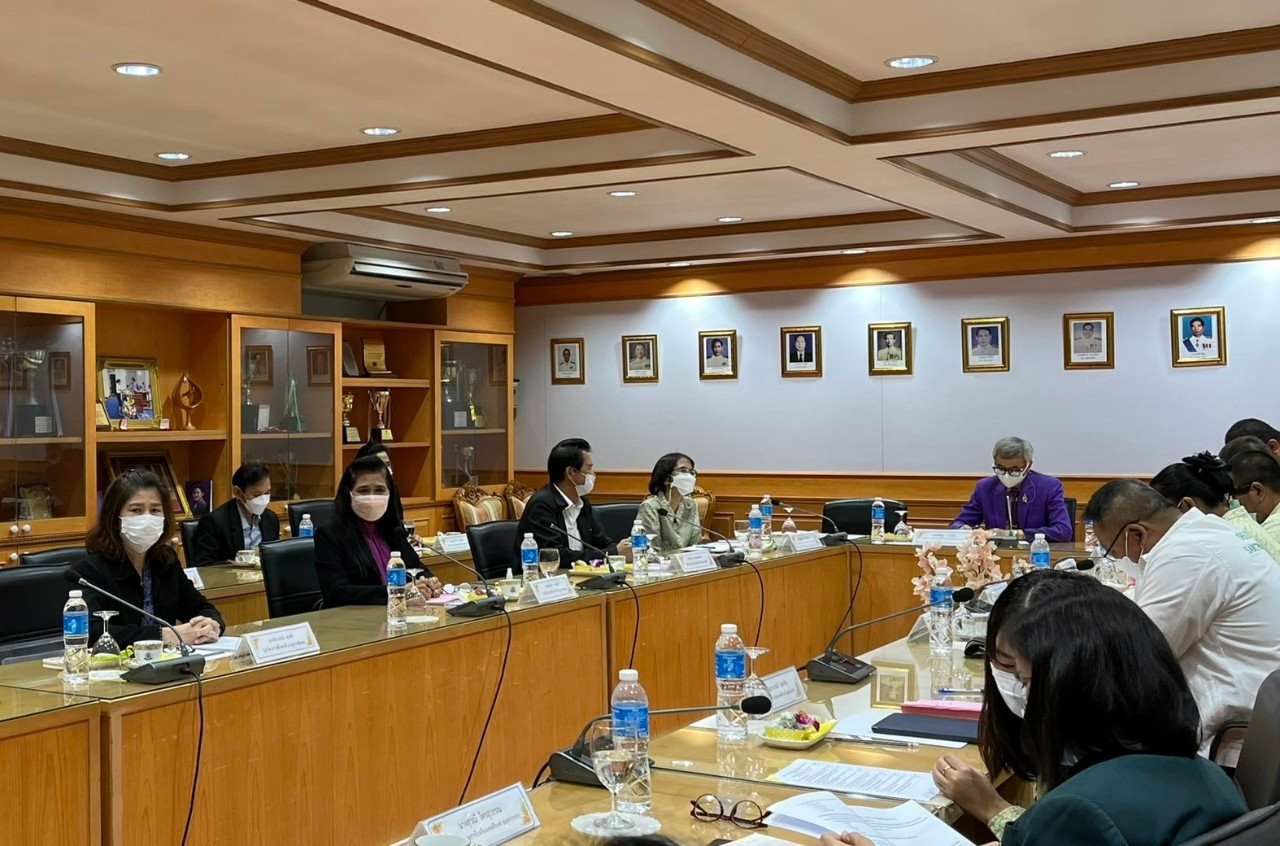 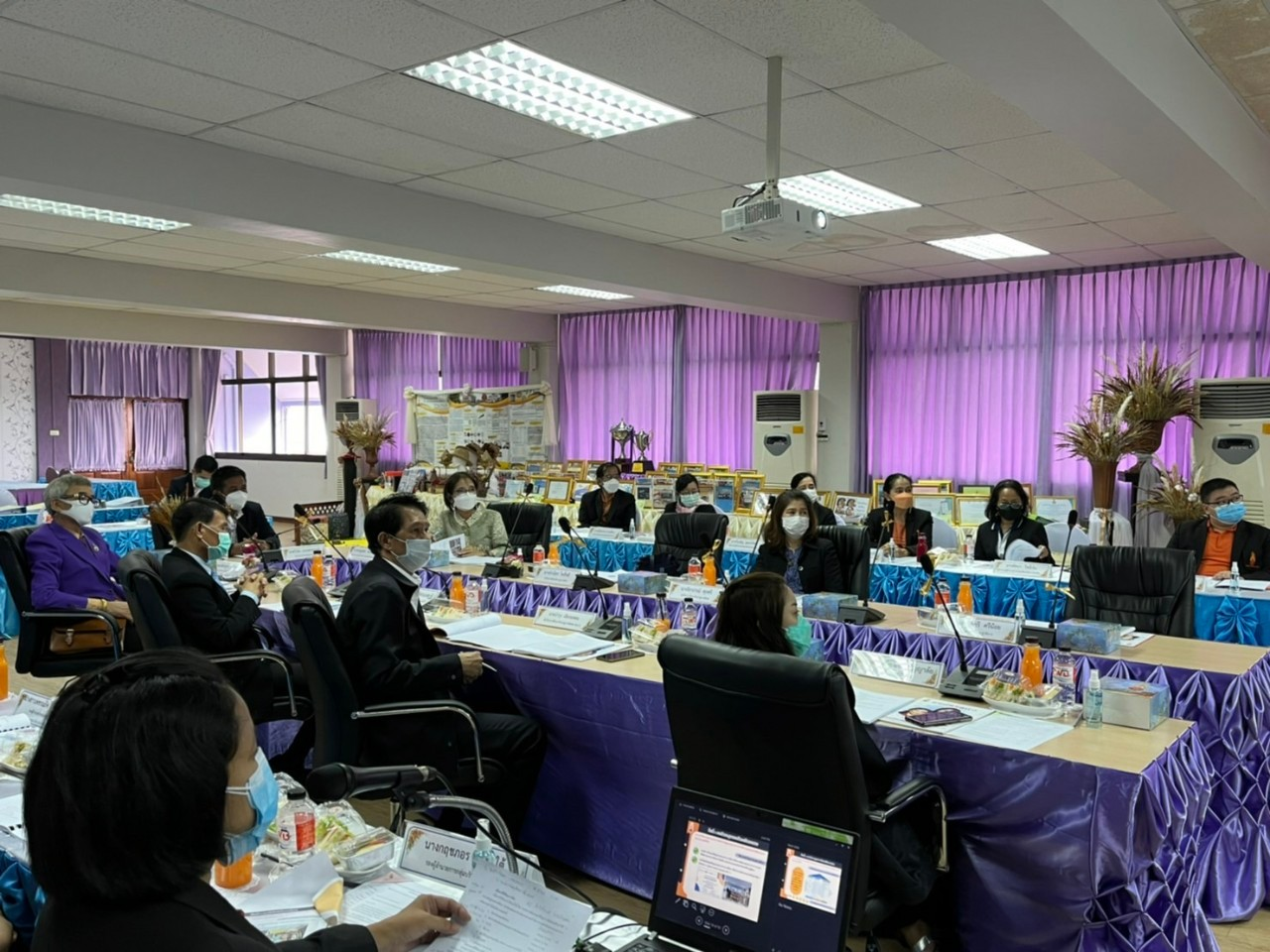 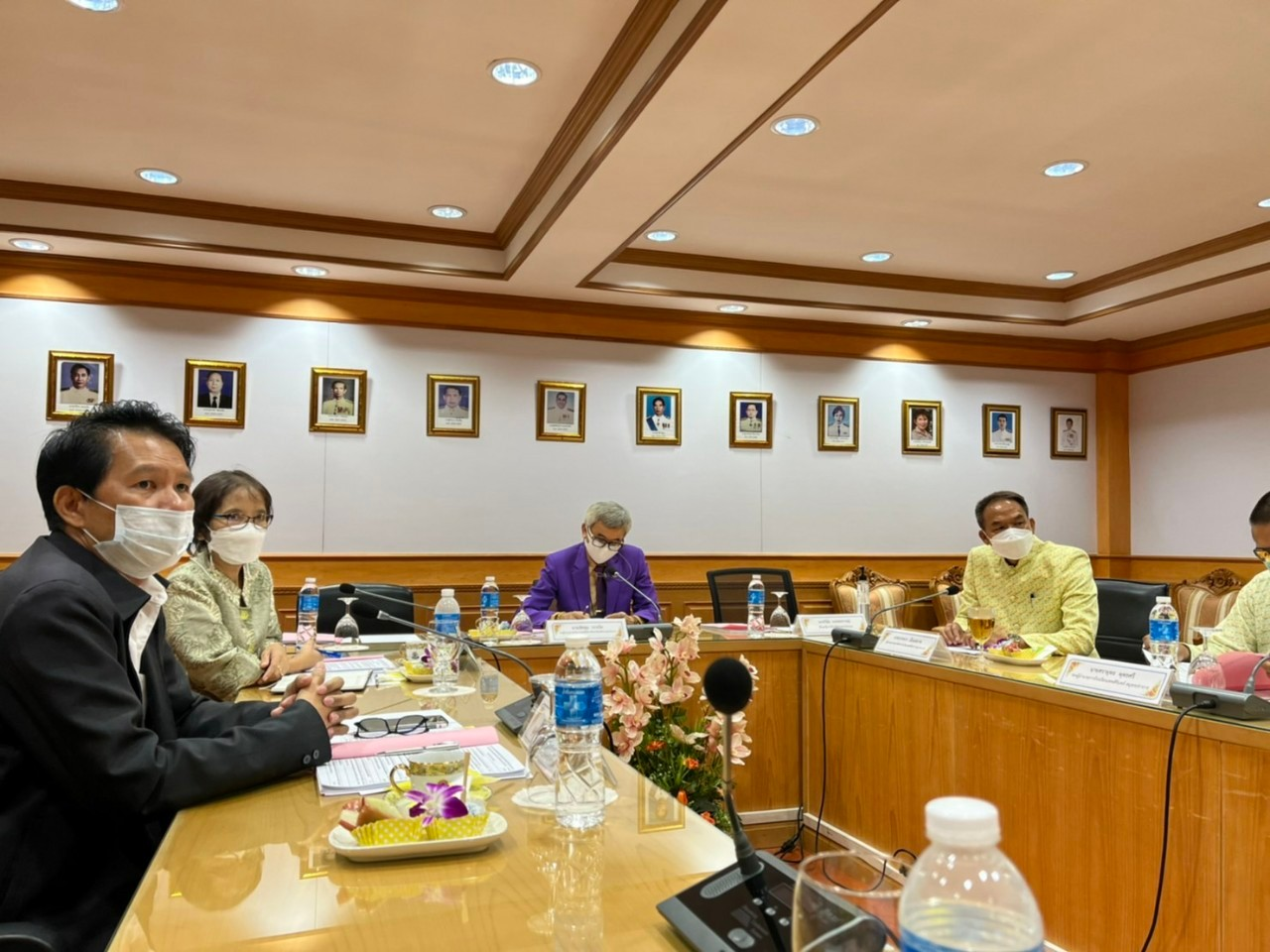 